АКТУАЛЬНЫЕ ВАКАНСИИ ДЛЯ ВЫПУСКНИКОВ И СТУДЕНТОВМАОУ Школа №4 г.Уфа
ул.Ахметова, д.304
-учитель русского языка 
-учитель информатики - 24ч.
-учитель английского языка - 30ч.
Телефон: 89177582915

МБОУ НИМЦ ГО г. Уфа РБ требуется методист по организации научно-методической деятельности
Заработная плата от 25 тыс. руб. в месяц.
Полный рабочий день с 9.00 до 18.00 с перерывом на обед с 13. 00 до 14.00. 
Также возможен вариант внешнего совместительства.
Более подробно на собеседовании. 
Контактное лицо: Армиевская Оксана Эвальдовна, 8-917-42-789-69

В связи с расширением штата требуются операторы 
Рассматриваем без опыта 

Обязанности: 
Входящие и исходящие звонки; 
внесение информации в систему; 

Требования: 
– грамотная устная и письменная речь 
– базовые навыки работы с ПК 
– вежливость 
– дисциплинированность и пунктуальность 

Условия работы: 
График 5/2 10:30-19:30, 2/2 10:30 - 22:30, 5/2 10:00 - 19:00, 5/2 14:00-18:00, 11:00 - 18:00 5\2 
Зарплата от 28.000 -35.000₽ ( при полном рабочем дне) 
обучение 

Контакты: 
8 927 237 00 14 ( WhatsApp) 
VK : https://vk.com/avroradailing 
Наш сайт : https://dialing.pro/
Дайлинг - твой удаленный колл-центр на аутсорсинге.. dialing.pro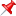 

Центр образования № 53 (ул.Чехова, 1а)
Учитель музыки
Телефон: 8-999-6238605 Ольга Анатольевна

МАОУ Центр образования 35 г. Уфа 
Педагог-психолог
Требования: высшее психологическое педагогическое образование. Контакты: 8(347)287-35-01, эл. почта: centr_35_ufa@mail.ru. 
Адрес: г.Уфа, ул. М. Гафури 7
Прием на работу после собеседования

Частная школа "Альфа"
Учителя:
- математики
- начальных классов
- русского языка
Телефон: 8 (347) 252-89-28

МАОУ "Башкирская гимназия №158 имени Мустая Карима"
ул. З.Исмагилова 1
Учитель истории и обществознания
Секретарь
Контакты: 158ufa@mail.ru
89174226439, 8(347)2895250

Торговая Компания ШефЛидер
Менеджер по продажам 
Зарплата: от 50 000 руб. на руки
Территория :Уфа, РБ
Требуемый опыт работы: 1–3 лет
Полная занятость, полный день

Компания ШефЛидер работает на рынке комплексного оснащения ресторанов, кафе, баров, столовых и пищевых производств с 2017 г. Поставляет оборудование, инвентарь, комплектующие, посуду. Помогает создавать и вести успешный бизнес
в сфере общественного питания.
Преимущества работы в данной должности:
• Известность и авторитет Компании на рынке
• Постоянный активный спрос на продукцию Компании
• Предоставление живой клиентской базы
• Возможность карьерного роста и личного дохода
• Выход на принципиально новый уровень жизни
Обязанности:
• ведение работы с постоянными заказчиками;
• привлечение новых клиентов;
• выполнение установленного плана по продажам;
• ведение установленной отчетности;
• контроль доставки продукции до клиента;
• контроль дебиторской задолженности
Требования:
• опыт прямых продаж (товаров или услуг)
• коммуникабельность, поставленная речь
• целеустремленность, желание работать на результат
• эмоциональная устойчивость и выносливость;
• сообразительность;
• наличие атомобиля (для выезда на встречи с клиентами) приветствуется
Условия:
• место работы (офис и склад компании) – г.Уфа, ул. Заводская, 15/2
• стабильный оклад 
• премии:
• совокупный доход от 50 000 руб./мес.
• компенсация ГСМ 
Контактная информация
Имя и фамилия: Ильин Илья Олегович
Телефон :89273070767
Электронная почта: shef-lider1@mail.ru
Адресг.Уфа, ул. Заводская, 15/2Компания ООО "АВРОРА" ДАЙЛИНГ
В связи с расширением штата требуются операторы
Рассматриваем без опыта
Обязанности:
Входящие и исходящие звонки;
внесение информации в систему;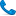 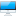 
Требования:
– грамотная устная и письменная речь
– базовые навыки работы с ПК
– вежливость
– дисциплинированность и пунктуальность
Условия работы:График 5/2 10:30-19:30, 2/2 10:30 - 22:30, 5/2 10:00 - 19:00, 5/2 14:00-18:00, 11:00 - 18:00 5\2
Зарплата от 29.900 -35.000₽ ( при полном рабочем дне)
обучение за счет компании
Контакты:
8 927 237 00 14 ( WhatsApp)
VK : https://vk.com/avroradailing
Наш сайт : https://dialing.pro/
Адрес: Менделеева 170 (здание парк-сити)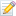 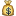 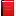 